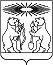 О внесении изменений в постановление администрации Северо-Енисейского района «Об утверждении муниципальной программы «Защита населения и территории Северо-Енисейского района от чрезвычайных ситуаций природного и техногенного характера и обеспечение профилактики правонарушений»В целях корректировки и уточнения финансовых мероприятий муниципальной программы «Защита населения и территории Северо-Енисейского района от чрезвычайных ситуаций природного и техногенного характера и обеспечение профилактики правонарушений», руководствуясь статьей 34 Устава Северо-Енисейского района, ПОСТАНОВЛЯЮ:1. Внести в постановление администрации Северо-Енисейского района от 21.10.2013 № 526-п «Об утверждении муниципальной программы «Защита населения и территории Северо-Енисейского района от чрезвычайных ситуаций природного и техногенного характера и обеспечение профилактики правонарушений» (в редакции постановлений администрации Северо-Енисейского района от 16.12.2013 № 754-п, от 25.04.2014 № 153-п, от 03.06.2014 № 232-п, от 03.07.2014 № 289-п, от 08.07.2014 № 303-п, от 08.09.2014 № 434-п, от 02.10.2014 № 479-п, от 13.11.2014г № 553-п, от 01.12.2014 № 594-п, от 22.12.2014г № 664-п, от 24.12.2014 №675-п, от 18.02.2015 № 44-п, от 15.05.2015 № 161-п, от 19.06.2015 № 288-п, от 13.07.2015 № 380-п, от 26.08.2015 №507-п, от 28.09.2015 № 594-п, от 20.10.2015 № 636-п, от 13.11. 2015 № 674-п, от 08.12.2015 № 787-п, от 17.12.2015 № 813-п, от 24.02.2016 № 60-п, от 29.04.2016 № 241-п, от 10.06.2016 № 370-п, от 30.06.2016 № 422-п, от 28.07.2016 № 516-п, от 02.09.2016 № 599-п, от 07.10.2016 № 676-п, от 10.11.2016 № 742-п, от 14.12.2016 № 872-п, от 09.02.2017 № 34-п, от 30.03.2017 № 106-п, от 22.05.2017 № 188-п, от 14.06.2017 № 225-п, от 05.07.2017 №261-п, от 21.09.2017 № 356-п, от 12.10.2017 №392-п, от 01.11.2017 № 422-п, от 08.11.2017 № 434-п, от 16.11.2017 № 447-п, от 05.12.2017 № 462-п, от 25.12.2017 № 505-п, от 25.01.2018 № 33-п, от 06.03.2018 № 73-п, от 17.04.2018 № 119-п, от 31.07.2018 № 230-п, от 17.08.2018 № 263-п, от 27.09.2018  № 303-п, от 01.11.2018 № 365-п, от 12.11.2018 № 389-п, от 23.11.2018 № 411-п, от 18.12.2018 № 450-п, от 25.12.2018 № 471-п, от 30.01.2019 № 31-п, от 06.03.2019 № 77-п, от 24.05.2019 № 176-п, от 14.06.2019 № 219-п, от 08.07.2019 № 240-п, от 18.07.2019 № 266-п, от 02.08.2019 №  286-п, от  07.10.2019 № 358-п, от 30.10.2019 № 399-п, от 22.11.2019 № 446-п, от 16.12.2019 № 493-п, от 27.12.2019 № 524-п, от 28.01.2020 № 22-п, от 07.02.2020 № 58-п, от 11.03.2020 № 96-п, от 22.04.2020  № 147-п, от 05.06.2020 № 248-п, от 22.07.2020 № 298-п, от 25.08.2020 № 325-п; от 30.10.2020 № 494-п) (далее – постановление), следующие изменения:1) в приложении № 2 к подпрограмме «Обеспечение предупреждения возникновения и развития чрезвычайных ситуаций природного и техногенного характера» в задаче 2 «Обеспечение деятельности МКУ «АСФ» строку 2.11 и 2.13 изложить в следующей редакции:»;2. Настоящее постановление подлежит опубликованию в газете «Северо-Енисейский ВЕСТНИК» и размещению на официальном сайте Северо-Енисейского района (www.admse.ru).3. Настоящее постановление вступает в силу со дня его официального опубликования в газете «Северо-Енисейский ВЕСТНИК» и применяется к правоотношениям, возникшим с 14 мая 2021 года.Временно исполняющий полномочияГлавы Северо-Енисейского района,первый заместитель главы района		А.Н. РябцевАДМИНИСТРАЦИЯ СЕВЕРО-ЕНИСЕЙСКОГО РАЙОНАПОСТАНОВЛЕНИЕАДМИНИСТРАЦИЯ СЕВЕРО-ЕНИСЕЙСКОГО РАЙОНАПОСТАНОВЛЕНИЕ«  27  »   мая  2021 г.№ 228-пгп Северо-Енисейскийгп Северо-Енисейский№ппНаименованиепрограммы,подпрограммыГРБСКод бюджетной классификацииКод бюджетной классификацииКод бюджетной классификацииКод бюджетной классификацииРасходы по годам реализации программы, (руб.)Расходы по годам реализации программы, (руб.)Расходы по годам реализации программы, (руб.)Расходы по годам реализации программы, (руб.)Ожидаемый непосредственный результат (краткое описание) от реализации подпрограммного мероприятия (в том числе натуральном выражении)№ппНаименованиепрограммы,подпрограммыГРБСГРБСРзПрЦСРВР2021 год2022 год2023 годИтого на очередной финансовый год и плановый периодОжидаемый непосредственный результат (краткое описание) от реализации подпрограммного мероприятия (в том числе натуральном выражении)1234567891011122.11Увеличение стоимости материальных запасовАдминистрация Северо-Енисейского района441030905101880902441149190,00 1149994,001149994,003449178,002.13Софинансирование субсидии бюджетам муниципальных образований края на частичное финансирование (возмещение) расходов на содержание единых дежурно-диспетчерских служб муниципальных образований Красноярского края в рамках подпрограммы «Предупреждение, спасение, помощь населению края в чрезвычайных ситуациях» государственной программы Красноярского края «Защита от чрезвычайных ситуаций природного и техногенного характера и обеспечение безопасности населения»Администрация Северо-Енисейского района441030905100S41302441810,001006,001006,003822,00